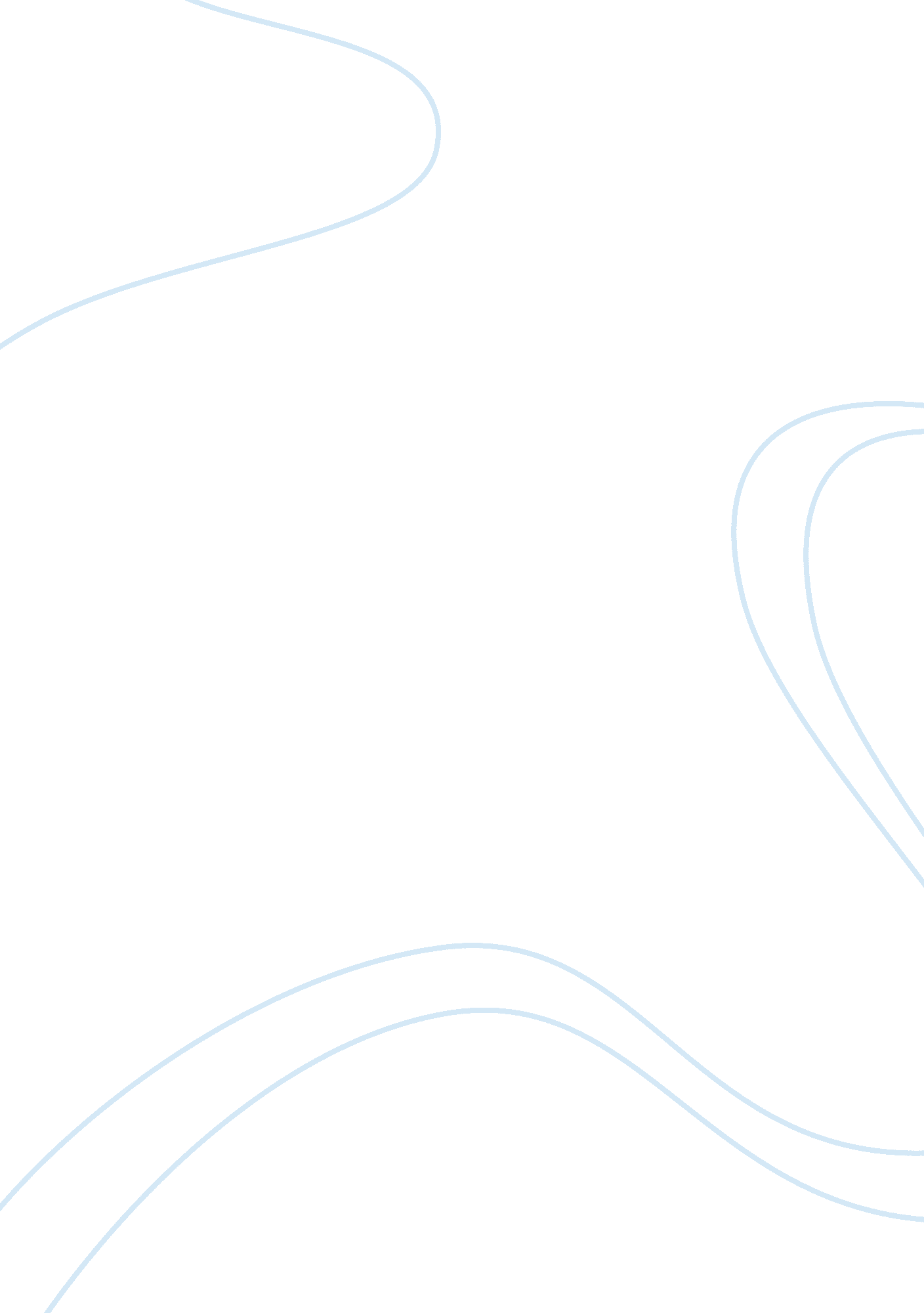 Free essay on world health organisation depth of injuriesBusiness, Company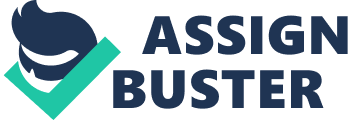 WHO stands for World Health Organisation and diplomats from United Nations gathered in the year 1945 where they discussed setting up a universal health organisation? World Health Organisation Constitution came into force in the year 1948 on 7 April, a date that until now it is celebrated as World Health Day. The information is recent because below the webpage the date is written to be of this year 2013. 
The next article is about history of WHO which is written Discovery Health “ The History of Who”. The article says that WHO is the first universal health organisation and it replaced many national and regional health bodies. Half of the 19th century after various severe cholera diseases a sequence of international health conferences which took place in Europe to organise policy and practice epidemics management and quarantine? The League of Nations developed a health association in the year 1920 and there existed regional bodies as well. The articles states that the development off the United Nations in the year 1945 marked a duration of violent internationalism and international association creation, even though health was at first not thought to be under United Nations domain, a move by the Chinese and Brazilian delegates to start an international health association was unanimously acknowledged. A team of health experts who were operating on emergency relief in the start of World War II were thrilled with the duty of outlining a constitution to assign the system and mandate of the whole structure that would be called the World Health Organisation. The article also states the operation of WHO is mainly carried out by a secretariat. The information is recent because below the webpage it is written that this information was written this year, which is 2013. Work Cited Powell, Jillian. The World Health Organisation. London: Franklin Watts, 2000. Print 
Connolly, Sean. The World Health Organisation. London: Franklin Watts, 2008. Print 
The World Health Organisation. Geneva: WHO, 1979. Print. 